‘ATTACHMENTSAttachment 1List of topics to be discussed in the conference:  Documentation       Conducting meeting     Time management        Assertiveness      Delegation         Conflict management     Change and change theories   Motivational theories   Staff development   Turnover  Absenteeism  Problematic employees   Magnet Hospital  Must "Do" criteria:Each conference to include case study and clinical related examples for discussion "Live Interactions"Stop by instructor's office at least THREE days before conference to discuss the outline.Preparation is required and mandatory to all students in all conferencesEach student must prepare from at least two references (one as recommended and another reference of your choice) in addition to one article.Attachment 2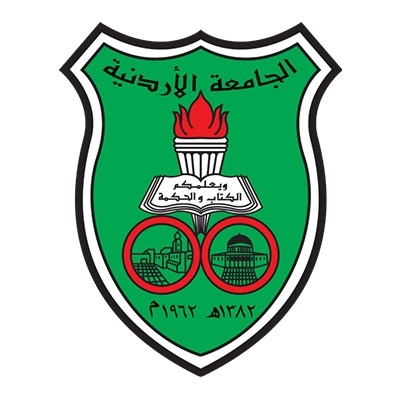 Faculty of Nursing Management and Leadership in Nursing (Clinical) 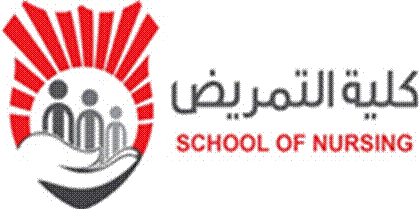 Clinical Performance Evaluation Form.Student's name: ----------------------------------------------------Clinical area: --------------------------------------------------------Instructor: -----------------------------------------------------------Date: ----------------------------- Rotation--------------------------The following is a rating scale of all skills, abilities and behaviors that are to be mastered by the management and leadership nursing student during his/her clinical practice.Comments:………………………………………………………………………………………………………………………………………………………………………………………………………………………………………………………………………………………………………………………………………………………………………………………………………………………………………………………………………………………………………………………………………………………………………………………………………………………………………………………………………………………………………………………………………………………………………………………………………………………………………………………………………………………………………………………………………………………………………………………………………………………Instructor's signature: ………………………Student’s signature…………………Date:...................Attachment 3The University of JordanFaculty of NursingCommunity Health Nursing Department Seminar Presentation EvaluationStudent's name: …….………………………	Clinical area: ……………………                                                                                      Seminar title: …………………………….………………………………………Comments………………………………………………………………………………………………………………………………………………………………………………………………………………………………………………………………………………………………………………………....Instructor's signature: ……………………student’s signature……………… Date: ……………Attachment 4                                                         The University of JordanSchool of Evaluation FormStudent Name: ……………………………………..	Day/Date: ……………………............Course Name: ………………………………………	Section: ……………….……………...Instructor Name: …………………………………..	Evaluator Name: …………………….Procedure: Assignment sheetNote: The mark will be converted to 3                     Attachment 5                                                                  The University of JordanSchool of NursingEvaluation Form Student Name: ……………………………………..     Day/Date: ……………………............                      Course Name: ………………………………………   Section: ……………….……………..... Instructor Name: …………………………………..  Evaluator Name: ……………………...Procedure: End of shift reportNote: The mark will be converted to 5Attachment 6The Evaluation FormStudent Name: ……………………………………..	Day/Date: ……………………............Course Name: ………………………………………	Section: ……………….……………...	Instructor Name: …………………………………..	Evaluator Name: …………………….Procedure: Narcotic reportNote: The mark will be converted to 2Attachment 7The  of Evaluation FormStudent Name: ……………………………………..	Day/Date: ……………………............Course Name: ………………………………………	Section: ……………….……………...	Instructor Name: …………………………………..	Evaluator Name: …………………….Procedure: Incident reportNote: The mark will be converted to 2Attachment 8The University of Jordan                       Evaluation FormStudent Name: ……………………………………..	Day/Date: ……………………............Course Name: ………………………………………	Section: ……………….……………...	 Instructor Name: …………………………………..	Evaluator Name: …………………….Procedure: Schedule for the nursing staffNote: The mark will be converted to 4Attachment 9                                                            The University of JordanEvaluation FormStudent Name: ……………………………………..	Day/Date: ……………………............Course Name: ………………………………………	Section: ……………….……………...	Instructor Name: …………………………………..	Evaluator Name: …………………….Procedure: Role comparisonNote: The mark will be converted to 5                    Attachment 10The University of Jordan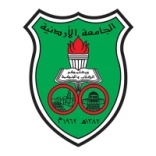  of Evaluation FormStudent Name: ……………………………………..	Day/Date: ……………………............Course Name: ………………………………………	Section: ……………….……………...	Instructor Name: …………………………………..	Evaluator Name: …………………….Procedure: problem solvingNote: The mark will be converted to 4Attachment 11Personal SWOT analysisStudent Name--------------------------------Instructor-----------------Grade:             / 10           then converted to         / 4What are your suggestions to overcome your weaknesses and threats in order to enhance your personal career planning?  ScoreDescription of performance0 ( fail ) fail: The item is not achieved1 ( poor ) poor: Only 25%  of the item is achieved2 ( fair ) fair:  50% of the item is achieved3 ( good )  Good: 75% of the item is achieved4 ( excellent ) Excellent: 100% of the item is achievedProfessional  BehaviorScoreComments A- Personal Characteristics :1. Punctuality2. Show commitment to dress code policy3. Demonstrate effective communication with patients, health care team, peers and faculty.4. Show Motivation and organization in the work setting.5. Demonstrate the ability to use time effectively6. Demonstrate assertiveness, initiative, and self-direction.7. Demonstrate professional behavior at all times.8. Complete all delegated responsibilities.B-Assigning / Planning :1. Formulate realistic short and long term goals2. Apply daily assigned tasks3. Demonstrate the ability to deliver quality and safe patient careC- Controlling and Supervising :1. Collaborate with nurses in providing care to patients.2. Assume leadership abilities and acts as a leader for colleagues.3. Apply daily assessment for the patients according to hospital policy4. Document client care in a clear and appropriate manner.5. Gives an accurate report on a group of clients.6. Competently receives and gives a change of shift report.7. Analyze the organizational structure of agency and nursing department.8. Distinguish different roles of various Nurse Administrators.9. Distinguish different safety goals policiesD- Evaluating :1. Provide positive suggestions for improving nursing services in      the unit.2.Apply the concepts of clinical reasoning, clinical judgment, and critical thinking in the clinical sitting3. Adhere to hospital policies rules and regulations4. Adhere to Jordanian codes of conduct and ethics5. turn in organized folder on timeTotal score:Student's score (out of 15%)ScoreDescription of performance0 Poor: The item is not achieved25% of the item score Fair: Only 25%  of the item is achieved50% of the item score Good: 50% of the item is achieved75% of the item scoreVery Good: 75% of the item is achieved100% of the item scoreExcellent: 100% of the item is achievedItemsGradeStudent grade   Topic:     -introduction, outline& objective0.5     -content ( clear,  organized & understandable)22)  Giving actual examples on the application of management concepts13)   Presentation:    - clear voice& correct language       1       - initiate discussion , maintain eye contact & control         the group 0.5       - stress on an important points 1       - use of audiovisual aids appropriately   0.5       - able to transfer information & clarify  ideas 15)   Planning and preparation for the presentation 0.56)   Summary / Conclusion0.57)  References 0.58)  integration of research findings related       to the topic  1Total10ScoreDescription of performance0 Poor: The item is not achieved25% of the item score Fair: Only 25%  of the item is achieved50% of the item score Good: 50% of the item is achieved75% of the item scoreVery Good: 75% of the item is achieved100% of the item scoreExcellent: 100% of the item is achievedTaskScoreStudent ScoreComments1. Write date, unit,  shift, and the total number of  patients   ( males and Females)0.52. Name  the CPR Team Nurse(s)13. Write the head nurse name 0.54. Write the name of the responsible nurse for each task1.55. Group the patients to the team members 1.56. Write the delegated Nurse Name17. Identify the break  time for each nurse18. Name the responsible nurse  for each Fire Plan Task19. Adhere to hospital policy by signing the assignment sheet1Total9ScoreDescription of performance0 Poor: The item is not achieved25% of the item score Fair: Only 25%  of the item is achieved50% of the item score Good: 50% of the item is achieved75% of the item scoreVery Good: 75% of the item is achieved100% of the item scoreExcellent: 100% of the item is achievedTaskScoreStudent ScoreComments1. Write the unit name, the shift, total number of patients ( male or female), number of admissions, discharges, transfer inn and transfer out, and  number of nurses for the next shift0.52. Classify the patients as ( new admission, pre-operative patients, new post-operative patients, critical ill patients , isolation,  new post-partum patients, and deaths  )0.53. Write the diagnosis for each patient0.54. Write the condition of each patient ( good, fair, poor, or critical )0.55. Identify the consultant for each patient0.56. Record nurses’ notes for each patient ( including orders and nursing care )47.Record nurses’ notes in an appropriate sequence and correct scientific terms38.Adhere to hospital policy (close and sign the paper)0.5Total10ScoreDescription of performance0 Poor: The item is not achieved25% of the item score Fair: Only 25%  of the item is achieved50% of the item score Good: 50% of the item is achieved75% of the item scoreVery Good: 75% of the item is achieved100% of the item scoreExcellent: 100% of the item is achievedTaskScoreStudent ScoreComments1. Describe  the incident1.52. Explain the Immediate action that should be taken13. Write the witnesses' names ( A physician and a nurse ) 14.  Adhere to hospital policy (close and sign the report)0.5Total4ScoreDescription of performance0 Poor: The item is not achieved25% of the item score Fair: Only 25%  of the item is achieved50% of the item score Good: 50% of the item is achieved75% of the item scoreVery Good: 75% of the item is achieved100% of the item scoreExcellent: 100% of the item is achievedTaskScoreStudent ScoreComments1. Select the  incident and the factor(s) that contribute to the occurrence of the incident from the list provided in the form0.52. Describe the incident briefly1.53. Write the Immediate action that should be taken14.Write a description of the incident by the patient or the person who is   involved in the incident  (if applicable)15. Write the witnesses names ( who were available at the time of the incident ) (if applicable)0.56. Explain your suggestions about how  the incident would be prevented 17.  Adhere to hospital policy by signing the report0.5Total6ScoreDescription of performance0 Poor: The item is not achieved25% of the item score Fair: Only 25%  of the item is achieved50% of the item score Good: 50% of the item is achieved75% of the item scoreVery Good: 75% of the item is achieved100% of the item scoreExcellent: 100% of the item is achievedTaskScoreStudent ScoreComments1.  Write the unit name, the month and the year0.52. Distribute the staff and the practical nurses who are working in the unit into three shifts according to the needs of the unit0.53. Divide the whole month into four weeks using red color pen.0.54.Write the working days for each nurse as ( A, B, or C ) in every square and the days off for each according to the policy for the whole month35. indicate the ratio of staff nurses to practical nurses  on  each shift based    on the work load1.56. Write the holidays, annual leaves, maternity leaves, as required1.57. Adhere to hospital policy by signing the schedule0.5Total8ScoreDescription of performance0 Poor: The item is not achieved25% of the item score Fair: Only 25%  of the item is achieved50% of the item score Good: 50% of the item is achieved75% of the item scoreVery Good: 75% of the item is achieved100% of the item scoreExcellent: 100% of the item is achievedTaskScoreStudent ScoreComments1. Identify   the qualifications and experiences generally required for the Nurse Manager and for the team members in the floor. Compare with the ideal. 32. Indicate the communication techniques used by the Nurse Manager and the team members.  Defend your answer. Give examples23. Criticize the leadership characteristics that you observed in the Nurse Manager and the team members. Defend your answer24.Identify the appropriate management and leadership theories you recommend to be followed by the managers with their team members. Give examples3Total10ScoreDescription of performance0 Poor: The item is not achieved25% of the item score Fair: Only 25%  of the item is achieved50% of the item score Good: 50% of the item is achieved75% of the item scoreVery Good: 75% of the item is achieved100% of the item scoreExcellent: 100% of the item is achievedTaskScoreStudent ScoreCommentsIdentify the problem0.5Define the context of problem (using fish bone diagram)1List and Analyze options2Select solution/s (defend reasons for solution selection/s)1Implement the solution/s2.5Evaluate the result1Total8Strengths1-2-3-4-Weaknesses1- 2-3-4-Opportunities1-2-3-4-Threats1-2-3-4-